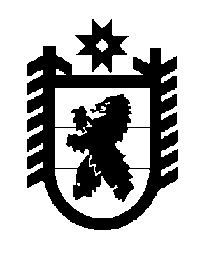 Российская Федерация Республика Карелия    ПРАВИТЕЛЬСТВО РЕСПУБЛИКИ КАРЕЛИЯРАСПОРЯЖЕНИЕ                                    от 11 мая 2016 года № 346р-Пг. Петрозаводск В соответствии с Федеральным законом от 21 июля 2005 года 
№ 115-ФЗ «О концессионных соглашениях», со статьей 171 Закона Республики Карелия от 6 июня 2000 года № 414-ЗРК «Об управлении и распоряжении государственным имуществом Республики Карелия», 
в связи с предложением открытого акционерного общества «Территориальная генерирующая компания № 1» о заключении концессионного соглашения, предметом которого являются объекты теплоснабжения в Пряжинском и Прионежском муниципальных районах Республики Карелия (далее – концессионное соглашение), установить, что Министерство строительства, жилищно-коммунального хозяйства 
и энергетики Республики Карелия является органом исполнительной власти Республики Карелия, уполномоченным на рассмотрение предложения о заключении концессионного соглашения.           ГлаваРеспублики  Карелия                                                              А.П. Худилайнен